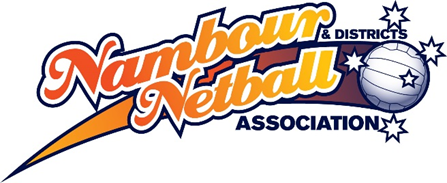 Junior Club Carnival 8-16yrs Nomination Form WHEN:		Sunday 18th October 2020WHERE:		Nambour & Districts Netball Association Courts			Victory Park, Laidlaw Rd, Woombye		AGES:		8 - 12yrs competitive & non-competitive divisions			12 - 16yrs competitive divisions onlyCLUB & SCHOOL TEAMS WELCOMEGAMES TIMES:	8.00am – 3.00pm (times TBC)ENTRY FEE:		$100.00 per team. This is a Club Carnival NO REPRESENTATIVE TEAMS permitted.The Committee reserves the right to re-grade teams.Each team is to provide a CAPABLE UMPIRE to umpire own games.Divisional winners and runners-up will be presented with medals/awards up to 9 players.$20.00 FINE WILL APPLY FOR EVERY UMPIRING DUTY NOT FULFILLED BY A TEAM.NOMINATIONS CLOSE: 9th OCTOBER 2020      Club/School Name:  ________________________________________________________       Contact name: _____________________________ Phone number:  _________________     Contact email address:  _____________________________________________________       No. of teams nominated: _____________ @ $100.00 per team = Total $  ______________Direct Debit: Nambour and Districts Netball Association, Heritage Bank                      BSB: 638 070           A/C: 4191706        Reference: Club & Team name    Email nominations to: carnival@nambournetball.com.auwww.nambour.qld.netball.com.auTeam NameAgeNon   CompetitiveCompetitiveCompetitive Strength (tick one)  Weak            Medium           StrongCompetitive Strength (tick one)  Weak            Medium           StrongCompetitive Strength (tick one)  Weak            Medium           Strong8-1010-1212-1313-1415-16